CALENDARIO LITURGICO SETTIMANALE Dal 23 al 30 Giugno 2019PARROCCHIA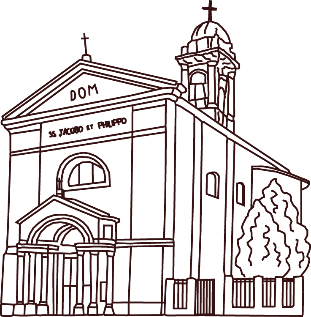 Ss. GIACOMO E FILIPPO MERONECAMMINIAMO INSIEME  23 GIUGNO 2019          Anno VII n° 312Tu ci sei necessarioCon queste parole abbiamo terminato la processione del Corpus Domini in parrocchia Giovedì sera. Tu ci sei necessario Signore; e questo tempo estivo è un tempo favorevole per gustare la vicinanza e la prossimità di Dio alla nostra vita. Un tempo più disteso in cui contemplare che la nostra vita non ha senso senza Dio, un tempo in cui, contemplando la natura nei luoghi di vacanza, ci è data l’opportunità di ammirare le grandi opere di Dio. Guardare il creato per contemplare il creatore. Troviamo il tempo del riposo non solo del fisico ma anche dell’anima; un tempo non solo di svago ma anche di stupore e perché no, di preghiera. Non trascuriamo Dio in vacanza, non trascuriamola fede, il silenzio meditativo; sentiamoci più vicini a Dio.Può capitare che la nostra vita diventi indifferente alle cose che riguardano Dio, ma rischia di diventare arida e vuota di senso. Lasciamoci attrare dal Signore.Ho pensato in queste settimana dei estate di offrire ogni settimana un piccolo brano di lettura; potrebbe essere un buono spunto per meditare un po’ e fare della nostra estate un momento di arricchimento nella fede. Buona estate a tutti con Dio che ci è necessario. Don MarcoVITA  DI  COMUNITÀDa domenica 7 luglio gli orari delle messe festive per luglio e agosto saranno i seguenti: Sabato ore 17.30 in parrocchiaDomenica ore 8.30 in parrocchiaore 10.30 in parrocchiaore 18.00 in parrocchiasaranno sospese le messe a san Francesco e a santa Caterina di Sabato e Domenica e le intenzioni delle messe saranno spostate nelle celebrazioni eucaristiche in parrocchiaRichiesta di candidatureOgni parrocchiano può proporsi o proporre uno o più candidati che ritiene validi per far parte del consiglio pastorale. Può far pervenire i nomi attraverso un biglietto consegnato anonimo nella casella delle lettere del parroco con l’intestazione: CONSIGLIERE CONSIGLIO PASTORALE. Sentiamoci coinvolti in questa decisione e non tiriamoci indietro per il bene della nostra parrocchiaLe vacanze nel Magistero di Benedetto XVIIl 17 luglio 2005 Papa Benedetto XVI, trovandosi in vacanza a Les Combes in Valle d'Aosta, spiegò che significato avessero per lui le ferie estive: «Nel mondo in cui viviamo - spiegò -, diventa quasi una necessità potersi ritemprare nel corpo e nello spirito, specialmente per chi abita in città, dove le condizioni di vita, spesso frenetiche, lasciano poco spazio al silenzio, alla riflessione e al distensivo contatto con la natura. Le vacanze sono, inoltre, giorni nei quali ci si può dedicare più a lungo alla preghiera, alla lettura e alla meditazione sui significati profondi della vita, nel contesto sereno della propria famiglia e dei propri cari. Il tempo delle vacanze offre opportunità uniche di sosta davanti agli spettacoli suggestivi della natura, meraviglioso "libro" alla portata di tutti, grandi e piccini. A contatto con la natura, la persona ritrova la sua giusta dimensione, si riscopre creatura, piccola ma al tempo stesso unica, "capace di Dio" perché interiormente aperta all'Infinito. Sospinta dalla domanda di senso che le urge nel cuore, essa percepisce nel mondo circostante l'impronta della bontà, della bellezza e della provvidenza divina e quasi naturalmente si apre alla lode e alla preghiera».
Dunque le vacanze sono un momento per riscoprire Dio attraverso il contatto con la natura. Sono un momento per riscoprire Dio nella lettura, nella preghiera e, soprattutto nel silenzio. Il silenzio, spiegò ancora Benedetto XVI, è un raccoglimento che «dispone alla meditazione», «all'amore per la natura che fiorisce in ringraziamento a Dio». Solo col silenzio è possibile «più facilmente accogliere nel cuore la luce della Verità e praticarla nella libertà e nell'amore».SAB. 22feria17.0018.00A S. Francesco: fam. De Palma, def. Mauri e Bagaini AnnaDOM.23II dopo Pentecoste  7.30  8.3010.3016.0018.00Eugenio, Amelia, fam. Tagliabue,a S. Caterina: fam. Mira e Maininidon AttilioBattesimiFam. Fusi e Zardoni, Alessandra e GiorgioLUN. 24Natività s. Giovanni Battista  8.0018.00a S. CaterinaAnna,Giuseppe Corti, Enrica, Giovanni, LucaMAR.25feria18.00Rosetta, Guseppe, Annamaria, CarlaMER. 26s. Josemaria Escrivà de Balaguer18.00A S. Francesco: Luigia, Basilio, Giannino, Gautiero  VitaleGIO. 27s. Arialdo16.0018.00Fam.Spadoni e Bruschi, Anzani Carlo e nonniVEN.28Sacro cuore di Gesù18.00Vittorio Corti e fam., Giosuè e SilviaSAB. 29SS. Pietro e Paolo17.0018.00A S. Francesco: Umbertina BiffiDOM.30III dopo Pentecoste  7.30  8.3010.3016.0018.00Malinverno Giovanni S. Caterina: Tina, Piero, Leonarda, PaoloPRO POPULOBattesimi